DELIBERAÇÃO 239/CIB/2018A Comissão Intergestores Bipartite, no uso de suas atribuições, em sua 224ª reunião ordinária do dia 27 de setembro de 20178,RATIFICAO Termo de Recebimento Provisório de Obra de 13 de setembro de 2018, referente à construção de obra de Unidade Básica de Saúde Central, localizada na Rua Guilherme Wildner, Centro, Município de ANCHIETA. Proposta 112435520001/13-003.				Florianópolis, 27 de setembro de 2018.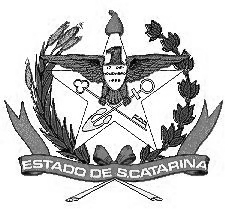 GOVERNO DE SANTA CATARINASecretaria de Estado da SaúdeComissão Intergestores BipartiteACÉLIO CASAGRANDESIDNEI BELLECoordenador CIB/SESSecretário de Estado da SaúdeCoordenador CIB/COSEMSPresidente do COSEMS